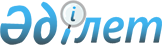 О внесении изменений в решение маслихата от 9 января 2020 года № 397 "О районном бюджете Федоровского района на 2020-2022 годы"
					
			С истёкшим сроком
			
			
		
					Решение маслихата Федоровского района Костанайской области от 5 августа 2020 года № 456. Зарегистрировано Департаментом юстиции Костанайской области 6 августа 2020 года № 9360. Прекращено действие в связи с истечением срока
      В соответствии со статьей 106 Бюджетного кодекса Республики Казахстан от 4 декабря 2008 года, статьей 6 Закона Республики Казахстан от 23 января 2001 года "О местном государственном управлении и самоуправлении в Республике Казахстан" Федоровский районный маслихат РЕШИЛ:
      1. Внести в решение маслихата "О районном бюджете Федоровского района на 2020-2022 годы" от 9 января 2020 года № 397 (опубликовано 15 января 2020 года в Эталонном контрольном банке нормативных правовых актов Республики Казахстан, зарегистрировано в Реестре государственной регистрации нормативных правовых актов под № 8882) следующие изменения:
      пункт 1 указанного решения изложить в новой редакции:
      "1. Утвердить районный бюджет Федоровского района на 2020-2022 годы согласно приложениям 1, 2 и 3 соответственно, в том числе на 2020 год в следующих объемах:
      1) доходы – 6194036,6 тысячи тенге, в том числе по:
      налоговым поступлениям – 1071719,0 тысяч тенге;
      неналоговым поступлениям – 22094,0 тысяч тенге;
      поступлениям от продажи основного капитала – 19581,0 тысяч тенге;
      поступлениям трансфертов – 5080642,6 тысячи тенге;
      2) затраты – 6808915,1 тысячи тенге;
      3) чистое бюджетное кредитование – 481416,2 тысячи тенге, в том числе:
      бюджетные кредиты – 507700,2 тысячи тенге;
      погашение бюджетных кредитов – 26284,0 тысяч тенге;
      4) сальдо по операциям с финансовыми активами – 26838,0 тысяч тенге, в том числе:
      приобретение финансовых активов – 26838,0 тысяч тенге;
      5) дефицит (профицит) бюджета – - 1123132,7 тысячи тенге;
      6) финансирование дефицита (использование профицита) бюджета – 1123132,7 тысячи тенге.";
      приложения 1 и 2 к указанному решению изложить в новой редакции согласно приложениям 1 и 2 к настоящему решению.
      2. Настоящее решение вводится в действие с 1 января 2020 года. Районный бюджет Федоровского района на 2020 год Районный бюджет Федоровского района на 2021 год
					© 2012. РГП на ПХВ «Институт законодательства и правовой информации Республики Казахстан» Министерства юстиции Республики Казахстан
				
      Председатель сессии 

О. Ковалева

      Секретарь Федоровского районного маслихата 

Б. Исенгазин
Приложение 1
к решению Федоровского
районного маслихата
от 5 августа 2020 года
№ 456Приложение 1
к решению маслихата 
от 9 января 2020 года 
№ 397
Категория 
Категория 
Категория 
Категория 
Наименование
Сумма, тысяч тенге
Класс
Класс
Класс
Наименование
Сумма, тысяч тенге
Подкласс
Подкласс
Наименование
Сумма, тысяч тенге
Специфика
Наименование
Сумма, тысяч тенге
1. Доходы
6194036,6
1
Налоговые поступления
1071719,0
01
Подоходный налог
569819,0
1
Корпоративный подоходный налог
210514,0
2
Индивидуальный подоходный налог
359305,0
03
Социальный налог
340377,0
1
Социальный налог
340377,0
04
Hалоги на собственность
87233,0
1
Hалоги на имущество
85740,0
5
Единый земельный налог
1493,0
05
Внутренние налоги на товары, работы и услуги
69841,0
2
Акцизы
3318,0
3
Поступления за использование природных и других ресурсов
57539,0
4
Сборы за ведение предпринимательской и профессиональной деятельности
8984,0
08
Обязательные платежи, взимаемые за совершение юридически значимых действий и (или) выдачу документов уполномоченными на то государственными органами или должностными лицами
4449,0
1
Государственная пошлина
4449,0
2
Неналоговые поступления
22094,0
01
Доходы от государственной собственности
1285,0
5
Доходы от аренды имущества, находящегося в государственной собственности
1207,0
7
Вознаграждения по кредитам, выданным из государственного бюджета
35,0
9
Прочие доходы от государственной собственности
43,0
02
Поступления от реализации товаров (работ, услуг) государственными учреждениями, финансируемыми из государственного бюджета
3,0
1
Поступления от реализации товаров (работ, услуг) государственными учреждениями, финансируемыми из государственного бюджета
3,0
04
Штрафы, пени, санкции, взыскания, налагаемые государственными учреждениями, финансируемыми из государственного бюджета, а также содержащимися и финансируемыми из бюджета (сметы расходов) Национального Банка Республики Казахстан
1176,0
1
Штрафы, пени, санкции, взыскания, налагаемые государственными учреждениями, финансируемыми из государственного бюджета, а также содержащимися и финансируемыми из бюджета (сметы расходов) Национального Банка Республики Казахстан, за исключением поступлений от организаций нефтяного сектора и в Фонд компенсации потерпевшим
1176,0
06
Прочие неналоговые поступления
19630,0
1
Прочие неналоговые поступления
19630,0
3
Поступления от продажи основного капитала
19581,0
01
Продажа государственного имущества, закрепленного за государственными учреждениями
3273,0
1
Продажа государственного имущества, закрепленного за государственными учреждениями
3273,0
03
Продажа земли и нематериальных активов
16308,0
1
Продажа земли 
7398,0
2
Продажа нематериальных активов
8910,0
4
Поступления трансфертов
5080642,6
01
Трансферты из нижестоящих органов государственного управления
22070,7
3
Трансферты из бюджетов городов районного значения, сел, поселков, сельских округов
22070,7
02
Трансферты из вышестоящих органов государственного управления
5058571,9
2
Трансферты из областного бюджета
5058571,9
Функциональная группа 
Функциональная группа 
Функциональная группа 
Функциональная группа 
Наименование
Сумма, тысяч тенге
Функциональная подгруппа
Функциональная подгруппа
Функциональная подгруппа
Наименование
Сумма, тысяч тенге
Администратор бюджетных программ
Администратор бюджетных программ
Наименование
Сумма, тысяч тенге
Программа
Наименование
Сумма, тысяч тенге
2. Затраты
6808915,1
01
Государственные услуги общего характера
280848,1
1
Представительные, исполнительные и другие органы, выполняющие общие функции государственного управления
147222,6
112
Аппарат маслихата района (города областного значения)
18021,8
001
Услуги по обеспечению деятельности маслихата района (города областного значения)
18021,8
122
Аппарат акима района (города областного значения)
129200,8
001
Услуги по обеспечению деятельности акима района (города областного значения)
128200,8
003
Капитальные расходы государственного органа
1000,0
2
Финансовая деятельность
1921,1
459
Отдел экономики и финансов района (города областного значения)
1921,1
003
Проведение оценки имущества в целях налогообложения
1006,1
010
Приватизация, управление коммунальным имуществом, постприватизационная деятельность и регулирование споров, связанных с этим
915,0
9
Прочие государственные услуги общего характера
131704,4
454
Отдел предпринимательства и сельского хозяйства района (города областного значения)
22620,6
001
Услуги по реализации государственной политики на местном уровне в области развития предпринимательства и сельского хозяйства 
22620,6
458
Отдел жилищно-коммунального хозяйства, пассажирского транспорта и автомобильных дорог района (города областного значения)
30874,7
001
Услуги по реализации государственной политики на местном уровне в области жилищно-коммунального хозяйства, пассажирского транспорта и автомобильных дорог
18839,5
067
Капитальные расходы подведомственных государственных учреждений и организаций
2370,1
113
Целевые текущие трансферты нижестоящим бюджетам
9665,1
459
Отдел экономики и финансов района (города областного значения)
78209,1
001
Услуги по реализации государственной политики в области формирования и развития экономической политики, государственного планирования, исполнения бюджета и управления коммунальной собственностью района (города областного значения)
32137,1
113
Целевые текущие трансферты нижестоящим бюджетам
46072,0
02
Оборона
4168,0
1
Военные нужды
4168,0
122
Аппарат акима района (города областного значения)
4168,0
005
Мероприятия в рамках исполнения всеобщей воинской обязанности
4168,0
04
Образование
2817100,8
1
Дошкольное воспитание и обучение
88825,0
464
Отдел образования района (города областного значения)
88825,0
040
Реализация государственного образовательного заказа в дошкольных организациях образования
88825,0
2
Начальное, основное среднее и общее среднее образование
2628582,8
464
Отдел образования района (города областного значения)
2558294,3
003
Общеобразовательное обучение
2460269,0
006
Дополнительное образование для детей 
98025,3
465
Отдел физической культуры и спорта района (города областного значения)
70288,5
017
Дополнительное образование для детей и юношества по спорту
70288,5
9
Прочие услуги в области образования 
99693,0
464
Отдел образования района (города областного значения)
99693,0
001
Услуги по реализации государственной политики на местном уровне в области образования
18280,0
005
Приобретение и доставка учебников, учебно-методических комплексов для государственных учреждений образования района (города областного значения)
23102,0
015
Ежемесячные выплаты денежных средств опекунам (попечителям) на содержание ребенка-сироты (детей-сирот), и ребенка (детей), оставшегося без попечения родителей
13914,0
113
Целевые текущие трансферты нижестоящим бюджетам
44397,0
06
Социальная помощь и социальное обеспечение
263672,3
1
Социальное обеспечение
49359,0
451
Отдел занятости и социальных программ района (города областного значения)
37910,0
005
Государственная адресная социальная помощь
37910,0
464
Отдел образования района (города областного значения)
11449,0
030
Содержание ребенка (детей), переданного патронатным воспитателям
11449,0
2
Социальная помощь
184795,2
451
Отдел занятости и социальных программ района (города областного значения)
184795,2
002
Программа занятости
91040,0
006
Оказание жилищной помощи
508,0
007
Социальная помощь отдельным категориям нуждающихся граждан по решениям местных представительных органов
17344,6
010
Материальное обеспечение детей-инвалидов, воспитывающихся и обучающихся на дому
2720,0
014
Оказание социальной помощи нуждающимся гражданам на дому
44232,0
017
Обеспечение нуждающихся инвалидов обязательными гигиеническими средствами и предоставление услуг специалистами жестового языка, индивидуальными помощниками в соответствии с индивидуальной программой реабилитации инвалида
5877,0
023
Обеспечение деятельности центров занятости населения
23073,6
9
Прочие услуги в области социальной помощи и социального обеспечения
29518,1
451
Отдел занятости и социальных программ района (города областного значения)
29518,1
001
Услуги по реализации государственной политики на местном уровне в области обеспечения занятости и реализации социальных программ для населения
20463,1
011
Оплата услуг по зачислению, выплате и доставке пособий и других социальных выплат
414,0
050
Обеспечение прав и улучшение качества жизни инвалидов в Республике Казахстан
8641,0
07
Жилищно-коммунальное хозяйство
1113528,3
1
Жилищное хозяйство
383633,7
458
Отдел жилищно-коммунального хозяйства, пассажирского транспорта и автомобильных дорог района (города областного значения)
54410,0
003
Организация сохранения государственного жилищного фонда
2120,0
004
Обеспечение жильем отдельных категорий граждан
1200,0
070
Возмещение платежей населения по оплате коммунальных услуг в режиме чрезвычайного положения в Республике Казахстан
51090,0
466
Отдел архитектуры, градостроительства и строительства района (города областного значения)
329223,7
003
Проектирование и (или) строительство, реконструкция жилья коммунального жилищного фонда
319723,7
004
Проектирование, развитие и (или) обустройство инженерно-коммуникационной инфраструктуры
9500,0
2
Коммунальное хозяйство
729894,6
458
Отдел жилищно-коммунального хозяйства, пассажирского транспорта и автомобильных дорог района (города областного значения)
47499,5
026
Организация эксплуатации тепловых сетей, находящихся в коммунальной собственности районов (городов областного значения)
10000,0
058
Развитие системы водоснабжения и водоотведения в сельских населенных пунктах
37499,5
466
Отдел архитектуры, градостроительства и строительства района (города областного значения)
682395,1
007
Развитие благоустройства городов и населенных пунктов
600,0
058
Развитие системы водоснабжения и водоотведения в сельских населенных пунктах
681795,1
08
Культура, спорт, туризм и информационное пространство
265135,6
1
Деятельность в области культуры
111869,0
455
Отдел культуры и развития языков района (города областного значения)
111869,0
003
Поддержка культурно-досуговой работы 
111869,0
2
Спорт
36203,2
465
Отдел физической культуры и спорта района (города областного значения)
36203,2
001
Услуги по реализации государственной политики на местном уровне в сфере физической культуры и спорта
10808,1
005
Развитие массового спорта и национальных видов спорта 
16638,1
006
Проведение спортивных соревнований на районном (города областного значения) уровне
1085,0
007
Подготовка и участие членов сборных команд района (города областного значения) по различным видам спорта на областных спортивных соревнованиях
7672,0
3
Информационное пространство
76878,9
455
Отдел культуры и развития языков района (города областного значения)
71314,9
006
Функционирование районных (городских) библиотек
63182,9
007
Развитие государственного языка и других языков народа Казахстана
8132,0
456
Отдел внутренней политики района (города областного значения)
5564,0
002
Услуги по проведению государственной информационной политики
5564,0
9
Прочие услуги по организации культуры, спорта, туризма и информационного пространства
40184,5
455
Отдел культуры и развития языков района (города областного значения)
12592,0
001
Услуги по реализации государственной политики на местном уровне в области развития языков и культуры
11592,0
032
Капитальные расходы подведомственных государственных учреждений и организаций
1000,0
456
Отдел внутренней политики района (города областного значения)
27592,5
001
Услуги по реализации государственной политики на местном уровне в области информации, укрепления государственности и формирования социального оптимизма граждан
10300,5
003
Реализация мероприятий в сфере молодежной политики 
17292,0
09
Топливно-энергетический комплекс и недропользование
532540,0
1
Топливо и энергетика
532540,0
466
Отдел архитектуры, градостроительства и строительства района (города областного значения)
532540,0
009
Развитие теплоэнергетической системы
532540,0
10
Сельское, водное, лесное, рыбное хозяйство, особо охраняемые природные территории, охрана окружающей среды и животного мира, земельные отношения
34515,1
1
Сельское хозяйство
2154,5
473
Отдел ветеринарии района (города областного значения)
2154,5
001
Услуги по реализации государственной политики на местном уровне в сфере ветеринарии
2154,5
6
Земельные отношения
15948,6
463
Отдел земельных отношений района (города областного значения)
15948,6
001
Услуги по реализации государственной политики в области регулирования земельных отношений на территории района (города областного значения)
15948,6
9
Прочие услуги в области сельского, водного, лесного, рыбного хозяйства, охраны окружающей среды и земельных отношений
16412,0
459
Отдел экономики и финансов района (города областного значения)
16412,0
099
Реализация мер по оказанию социальной поддержки специалистов
16412,0
11
Промышленность, архитектурная, градостроительная и строительная деятельность 
19195,1
2
Архитектурная, градостроительная и строительная деятельность 
19195,1
466
Отдел архитектуры, градостроительства и строительства района (города областного значения)
19195,1
001
Услуги по реализации государственной политики в области строительства, улучшения архитектурного облика городов, районов и населенных пунктов области и обеспечению рационального и эффективного градостроительного освоения территории района (города областного значения)
19195,1
12
Транспорт и коммуникации
675322,9
1
Автомобильный транспорт
675322,9
458
Отдел жилищно-коммунального хозяйства, пассажирского транспорта и автомобильных дорог района (города областного значения)
675322,9
023
Обеспечение функционирования автомобильных дорог 
49575,0
051
Реализация приоритетных проектов транспортной инфраструктуры
625747,9
13
Прочие
301328,0
3
Поддержка предпринимательской деятельности и защита конкуренции
282946,0
466
Отдел архитектуры, градостроительства и строительства района (города областного значения)
282946,0
026
Развитие индустриальной инфраструктуры в рамках Государственной программы поддержки и развития бизнеса "Дорожная карта бизнеса-2025"
282946,0
9
Прочие
18382,0
459
Отдел экономики и финансов района (города областного значения)
18382,0
012
Резерв местного исполнительного органа района (города областного значения) 
18382,0
14
Обслуживание долга
27,5
1
Обслуживание долга
27,5
459
Отдел экономики и финансов района (города областного значения)
27,5
021
Обслуживание долга местных исполнительных органов по выплате вознаграждений и иных платежей по займам из областного бюджета
27,5
15
Трансферты
501533,4
1
Трансферты
501533,4
459
Отдел экономики и финансов района (города областного значения)
501533,4
006
Возврат неиспользованных (недоиспользованных) целевых трансфертов
124,8
038
Субвенции
480606,0
054
Возврат сумм неиспользованных (недоиспользованных) целевых трансфертов, выделенных из республиканского бюджета за счет целевого трансферта из Национального фонда Республики Казахстан
20802,6
3. Чистое бюджетное кредитование
481416,2
Бюджетные кредиты
507700,2
06
Социальная помощь и социальное обеспечение
448052,2
9
Прочие услуги в области социальной помощи и социального обеспечения
448052,2
458
Отдел жилищно-коммунального хозяйства, пассажирского транспорта и автомобильных дорог района (города областного значения)
448052,2
088
Кредитование бюджетов города районного значения, села, поселка, сельского округа для финансирования мер в рамках Дорожной карты занятости
448052,2
10
Сельское, водное, лесное, рыбное хозяйство, особо охраняемые природные территории, охрана окружающей среды и животного мира, земельные отношения
59648,0
9
Прочие услуги в области сельского, водного, лесного, рыбного хозяйства, охраны окружающей среды и земельных отношений
59648,0
459
Отдел экономики и финансов района (города областного значения)
59648,0
018
Бюджетные кредиты для реализации мер социальной поддержки специалистов
59648,0
5
Погашение бюджетных кредитов
26284,0
01
Погашение бюджетных кредитов
26284,0
1
Погашение бюджетных кредитов, выданных из государственного бюджета
26284,0
13
Погашение бюджетных кредитов, выданных из местного бюджета физическим лицам
26284,0
4. Сальдо по операциям с финансовыми активами
26838,0
Приобретение финансовых активов
26838,0
13
Прочие
26838,0
9
Прочие
26838,0
458
Отдел жилищно-коммунального хозяйства, пассажирского транспорта и автомобильных дорог района (города областного значения)
26838,0
065
Формирование или увеличение уставного капитала юридических лиц
26838,0
5. Дефицит (профицит) бюджета
-1123132,7
6. Финансирование дефицита (использование профицита) бюджета
1123132,7
7
Поступления займов
1032521,1
01
Внутренние государственные займы
1032521,1
2
Договоры займа
1032521,1
03
Займы, получаемые местным исполнительным органом района (города областного значения)
1032521,1
16
Погашение займов
26284,0
1
Погашение займов
26284,0
459
Отдел экономики и финансов района (города областного значения)
26284,0
005
Погашение долга местного исполнительного органа перед вышестоящим бюджетом
26284,0
8
Используемые остатки бюджетных средств
116895,6
01
Остатки бюджетных средств
116895,6
1
Свободные остатки бюджетных средств
116895,6
01
Свободные остатки бюджетных средств
116895,6Приложение 2
к решению Федоровского
районного маслихата
от 5 августа 2020 года
№ 456Приложение 2
к решению маслихата 
от 9 января 2020 года 
№ 397
Категория 
Категория 
Категория 
Категория 
Наименование
Сумма, тысяч тенге
Класс
Класс
Класс
Наименование
Сумма, тысяч тенге
Подкласс
Подкласс
Наименование
Сумма, тысяч тенге
Специфика
Наименование
Сумма, тысяч тенге
1. Доходы
5938680,5
1
Налоговые поступления
1311344,0
01
Подоходный налог
818546,0
1
Корпоративный подоходный налог
240472,0
2
Индивидуальный подоходный налог
578074,0
03
Социальный налог
319632,0
1
Социальный налог
319632,0
04
Hалоги на собственность
87271,0
1
Hалоги на имущество
85704,0
5
Единый земельный налог
1567,0
05
Внутренние налоги на товары, работы и услуги
80535,0
2
Акцизы
3485,0
3
Поступления за использование природных и других ресурсов
66539,0
4
Сборы за ведение предпринимательской и профессиональной деятельности
10511,0
08
Обязательные платежи, взимаемые за совершение юридически значимых действий и (или) выдачу документов уполномоченными на то государственными органами или должностными лицами
5360,0
1
Государственная пошлина
5360,0
2
Неналоговые поступления
25536,0
01
Доходы от государственной собственности
1553,0
5
Доходы от аренды имущества, находящегося в государственной собственности
1471,0
7
Вознаграждения по кредитам, выданным из государственного бюджета
37,0
9
Прочие доходы от государственной собственности
45,0
02
Поступления от реализации товаров (работ, услуг) государственными учреждениями, финансируемыми из государственного бюджета
3,0
1
Поступления от реализации товаров (работ, услуг) государственными учреждениями, финансируемыми из государственного бюджета
3,0
04
Штрафы, пени, санкции, взыскания, налагаемые государственными учреждениями, финансируемыми из государственного бюджета, а также содержащимися и финансируемыми из бюджета (сметы расходов) Национального Банка Республики Казахстан
1235,0
1
Штрафы, пени, санкции, взыскания, налагаемые государственными учреждениями, финансируемыми из государственного бюджета, а также содержащимися и финансируемыми из бюджета (сметы расходов) Национального Банка Республики Казахстан, за исключением поступлений от организаций нефтяного сектора и в Фонд компенсации потерпевшим
1235,0
06
Прочие неналоговые поступления
22745,0
1
Прочие неналоговые поступления
22745,0
3
Поступления от продажи основного капитала
18055,0
01
Продажа государственного имущества, закрепленного за государственными учреждениями
6821,0
1
Продажа государственного имущества, закрепленного за государственными учреждениями
6821,0
03
Продажа земли и нематериальных активов
11234,0
1
Продажа земли 
6824,0
2
Продажа нематериальных активов
4410,0
4
Поступления трансфертов
4583745,5
02
Трансферты из вышестоящих органов государственного управления
4583745,5
2
Трансферты из областного бюджета
4583745,5
Функциональная группа 
Функциональная группа 
Функциональная группа 
Функциональная группа 
Наименование
Сумма, тысяч тенге
Функциональная подгруппа
Функциональная подгруппа
Функциональная подгруппа
Наименование
Сумма, тысяч тенге
Администратор бюджетных программ
Администратор бюджетных программ
Наименование
Сумма, тысяч тенге
Программа
Наименование
Сумма, тысяч тенге
2. Затраты
5938680,5
01
Государственные услуги общего характера
194698,0
1
Представительные, исполнительные и другие органы, выполняющие общие функции государственного управления
119753,0
112
Аппарат маслихата района (города областного значения)
17351,0
001
Услуги по обеспечению деятельности маслихата района (города областного значения)
17351,0
122
Аппарат акима района (города областного значения)
102402,0
001
Услуги по обеспечению деятельности акима района (города областного значения)
102402,0
2
Финансовая деятельность
2109,0
459
Отдел экономики и финансов района (города областного значения)
2109,0
003
Проведение оценки имущества в целях налогообложения
1129,0
010
Приватизация, управление коммунальным имуществом, постприватизационная деятельность и регулирование споров, связанных с этим
980,0
9
Прочие государственные услуги общего характера
72836,0
454
Отдел предпринимательства и сельского хозяйства района (города областного значения)
23227,0
001
Услуги по реализации государственной политики на местном уровне в области развития предпринимательства и сельского хозяйства 
23227,0
458
Отдел жилищно-коммунального хозяйства, пассажирского транспорта и автомобильных дорог района (города областного значения)
18281,0
001
Услуги по реализации государственной политики на местном уровне в области жилищно-коммунального хозяйства, пассажирского транспорта и автомобильных дорог
18281,0
459
Отдел экономики и финансов района (города областного значения)
31328,0
001
Услуги по реализации государственной политики в области формирования и развития экономической политики, государственного планирования, исполнения бюджета и управления коммунальной собственностью района (города областного значения)
31328,0
02
Оборона
4002,0
1
Военные нужды
4002,0
122
Аппарат акима района (города областного значения)
4002,0
005
Мероприятия в рамках исполнения всеобщей воинской обязанности
4002,0
04
Образование
2700291,0
1
Дошкольное воспитание и обучение
59969,0
464
Отдел образования района (города областного значения)
59969,0
040
Реализация государственного образовательного заказа в дошкольных организациях образования
59969,0
2
Начальное, основное среднее и общее среднее образование
2274175,0
464
Отдел образования района (города областного значения)
2200875,0
003
Общеобразовательное обучение
2112801,0
006
Дополнительное образование для детей 
88074,0
465
Отдел физической культуры и спорта района (города областного значения)
73300,0
017
Дополнительное образование для детей и юношества по спорту
73300,0
9
Прочие услуги в области образования 
366147,0
464
Отдел образования района (города областного значения)
366147,0
001
Услуги по реализации государственной политики на местном уровне в области образования
18721,0
005
Приобретение и доставка учебников, учебно-методических комплексов для государственных учреждений образования района (города областного значения)
10766,0
015
Ежемесячные выплаты денежных средств опекунам (попечителям) на содержание ребенка-сироты (детей-сирот), и ребенка (детей), оставшегося без попечения родителей
14887,0
067
Капитальные расходы подведомственных государственных учреждений и организаций
319986,0
113
Целевые текущие трансферты нижестоящим бюджетам
1787,0
06
Социальная помощь и социальное обеспечение
161608,0
1
Социальное обеспечение
17570,0
451
Отдел занятости и социальных программ района (города областного значения)
5885,0
005
Государственная адресная социальная помощь
5885,0
464
Отдел образования района (города областного значения)
11685,0
030
Содержание ребенка (детей), переданного патронатным воспитателям
11685,0
2
Социальная помощь
122332,0
451
Отдел занятости и социальных программ района (города областного значения)
122332,0
002
Программа занятости
38840,0
006
Оказание жилищной помощи
515,0
007
Социальная помощь отдельным категориям нуждающихся граждан по решениям местных представительных органов
15237,0
010
Материальное обеспечение детей-инвалидов, воспитывающихся и обучающихся на дому
2856,0
014
Оказание социальной помощи нуждающимся гражданам на дому
35521,0
017
Обеспечение нуждающихся инвалидов обязательными гигиеническими средствами и предоставление услуг специалистами жестового языка, индивидуальными помощниками в соответствии с индивидуальной программой реабилитации инвалида
5681,0
023
Обеспечение деятельности центров занятости населения
23682,0
9
Прочие услуги в области социальной помощи и социального обеспечения
21706,0
451
Отдел занятости и социальных программ района (города областного значения)
21706,0
001
Услуги по реализации государственной политики на местном уровне в области обеспечения занятости и реализации социальных программ для населения
21263,0
011
Оплата услуг по зачислению, выплате и доставке пособий и других социальных выплат
443,0
07
Жилищно-коммунальное хозяйство
1693479,8
1
Жилищное хозяйство
94253,0
466
Отдел архитектуры, градостроительства и строительства района (города областного значения)
94253,0
003
Проектирование и (или) строительство, реконструкция жилья коммунального жилищного фонда
94253,0
2
Коммунальное хозяйство
1599226,8
458
Отдел жилищно-коммунального хозяйства, пассажирского транспорта и автомобильных дорог района (города областного значения)
382559,8
058
Развитие системы водоснабжения и водоотведения в сельских населенных пунктах
382559,8
466
Отдел архитектуры, градостроительства и строительства района (города областного значения)
1216667,0
058
Развитие системы водоснабжения и водоотведения в сельских населенных пунктах
1216667,0
08
Культура, спорт, туризм и информационное пространство
253026,0
1
Деятельность в области культуры
102081,0
455
Отдел культуры и развития языков района (города областного значения)
102081,0
003
Поддержка культурно-досуговой работы 
102081,0
2
Спорт
36348,0
465
Отдел физической культуры и спорта района (города областного значения)
36348,0
001
Услуги по реализации государственной политики на местном уровне в сфере физической культуры и спорта
10692,0
005
Развитие массового спорта и национальных видов спорта 
16317,0
006
Проведение спортивных соревнований на районном (города областного значения) уровне
1161,0
007
Подготовка и участие членов сборных команд района (города областного значения) по различным видам спорта на областных спортивных соревнованиях
8178,0
3
Информационное пространство
70417,0
455
Отдел культуры и развития языков района (города областного значения)
64463,0
006
Функционирование районных (городских) библиотек
55827,0
007
Развитие государственного языка и других языков народа Казахстана
8636,0
456
Отдел внутренней политики района (города областного значения)
5954,0
002
Услуги по проведению государственной информационной политики
5954,0
9
Прочие услуги по организации культуры, спорта, туризма и информационного пространства
44180,0
455
Отдел культуры и развития языков района (города областного значения)
13188,0
001
Услуги по реализации государственной политики на местном уровне в области развития языков и культуры
12118,0
032
Капитальные расходы подведомственных государственных учреждений и организаций
1070,0
456
Отдел внутренней политики района (города областного значения)
30992,0
001
Услуги по реализации государственной политики на местном уровне в области информации, укрепления государственности и формирования социального оптимизма граждан
12875,0
003
Реализация мероприятий в сфере молодежной политики 
18117,0
10
Сельское, водное, лесное, рыбное хозяйство, особо охраняемые природные территории, охрана окружающей среды и животного мира, земельные отношения
35841,0
6
Земельные отношения
17689,0
463
Отдел земельных отношений района (города областного значения)
17689,0
001
Услуги по реализации государственной политики в области регулирования земельных отношений на территории района (города областного значения)
17689,0
9
Прочие услуги в области сельского, водного, лесного, рыбного хозяйства, охраны окружающей среды и земельных отношений
18152,0
459
Отдел экономики и финансов района (города областного значения)
18152,0
099
Реализация мер по оказанию социальной поддержки специалистов
18152,0
11
Промышленность, архитектурная, градостроительная и строительная деятельность 
16427,0
2
Архитектурная, градостроительная и строительная деятельность 
16427,0
466
Отдел архитектуры, градостроительства и строительства района (города областного значения)
16427,0
001
Услуги по реализации государственной политики в области строительства, улучшения архитектурного облика городов, районов и населенных пунктов области и обеспечению рационального и эффективного градостроительного освоения территории района (города областного значения)
16427,0
12
Транспорт и коммуникации
359770,7
1
Автомобильный транспорт
359770,7
458
Отдел жилищно-коммунального хозяйства, пассажирского транспорта и автомобильных дорог района (города областного значения)
359770,7
023
Обеспечение функционирования автомобильных дорог 
42345,0
051
Реализация приоритетных проектов транспортной инфраструктуры
317425,7
13
Прочие
38671,0
3
Поддержка предпринимательской деятельности и защита конкуренции
19001,0
466
Отдел архитектуры, градостроительства и строительства района (города областного значения)
19001,0
026
Развитие индустриальной инфраструктуры в рамках Государственной программы поддержки и развития бизнеса "Дорожная карта бизнеса-2025"
19001,0
9
Прочие
19670,0
459
Отдел экономики и финансов района (города областного значения)
19670,0
012
Резерв местного исполнительного органа района (города областного значения) 
19670,0
14
Обслуживание долга
25,0
1
Обслуживание долга
25,0
459
Отдел экономики и финансов района (города областного значения)
25,0
021
Обслуживание долга местных исполнительных органов по выплате вознаграждений и иных платежей по займам из областного бюджета
25,0
15
Трансферты
480841,0
1
Трансферты
480841,0
459
Отдел экономики и финансов района (города областного значения)
480841,0
038
Субвенции
480841,0
3. Чистое бюджетное кредитование
-26574,0
Бюджетные кредиты
0,0
10
Сельское, водное, лесное, рыбное хозяйство, особо охраняемые природные территории, охрана окружающей среды и животного мира, земельные отношения
0,0
9
Прочие услуги в области сельского, водного, лесного, рыбного хозяйства, охраны окружающей среды и земельных отношений
0,0
459
Отдел экономики и финансов района (города областного значения)
0,0
018
Бюджетные кредиты для реализации мер социальной поддержки специалистов
0,0
5
Погашение бюджетных кредитов
26574,0
01
Погашение бюджетных кредитов
26574,0
1
Погашение бюджетных кредитов, выданных из государственного бюджета
26574,0
13
Погашение бюджетных кредитов, выданных из местного бюджета физическим лицам
26574,0
4. Сальдо по операциям с финансовыми активами
0,0
Приобретение финансовых активов
0,0
5. Дефицит (профицит) бюджета
26574,0
6. Финансирование дефицита (использование профицита) бюджета
-26574,0
7
Поступления займов
0,0
01
Внутренние государственные займы
0,0
2
Договоры займа
0,0
03
Займы, получаемые местным исполнительным органом района (города областного значения)
0,0
16
Погашение займов
26574,0
1
Погашение займов
26574,0
459
Отдел экономики и финансов района (города областного значения)
26574,0
005
Погашение долга местного исполнительного органа перед вышестоящим бюджетом
26574,0
8
Используемые остатки бюджетных средств
0,0
01
Остатки бюджетных средств
0,0
1
Свободные остатки бюджетных средств
0,0
01
Свободные остатки бюджетных средств 
0,0